О внесении изменений в постановление администрациирайона от 13.11.2013 № 623-п	Руководствуясь Федеральным законом «Об общих принципах организации местного самоуправления в Российской Федерации» от 06.10.2003 № 131-ФЗ (в действующей редакции), ст.179 Бюджетного Кодекса РФ, Уставом Пучежского муниципального района, в целях сохранения и развития традиционной народной культуры, организации досуга, дополнительного художественного образования, укрепления материально-технической базы учреждений сферы культуры и туризма, модернизации библиотечного обслуживания населения Пучежского муниципального районап о с т а н о в л я ю:Внести в постановление администрации Пучежского муниципального района от 13.11.2013 № 623-п «Об утверждении муниципальной программы «Культура Пучежского муниципального района в действующей редакции» следующие изменения:В Паспорте муниципальной программы «Объем бюджетных ассигнований на 2014-2021годы» изложить в новой редакции: «259 918,3 тысяч рублей, в том числе: в 2014 году - 35 725,4 тысячи рублей;в 2015 году - 31 138,5 тысяч  рублей;в 2016 году - 28 781  тысячи рублей;в 2017 году - 29969,1 тысяч рублей;в 2018 году - 40 248,8   тысячи рублей;в 2019 году – 37904,5 тысячи  рублей;в 2020 году - 28595,2 тысяч рублей;в 2021 году - 27563,3 тысячи рублей.В приложении к программе «Перечень мероприятий и ресурсное обеспечение муниципальной программы» задачу 3 дополнить разделом 3.4: В приложении к программе «Перечень мероприятий и ресурсное обеспечение муниципальной программы» задачу 6 дополнить разделом 6.5: Контроль за исполнением данного постановления возложить  на заместителя главы администрации Пучежского муниципального района Н.Т.Лобанову.Настоящее постановление вступает в силу со дня подписания.Глава Пучежского муниципального района                                                                              И.Н.Шипков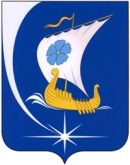 Администрация Пучежского муниципального района Ивановской областиП О С Т А Н О В Л Е Н И Е                    от 22.07.2019                                                            № 366 - пг.ПучежДенежное поощрение лучшего работникаМБУК МЦБС Пучежского муниципального района20142015201620172018201920202021Денежное поощрение лучшего работникаМБУК МЦБС Пучежского муниципального районаВсего64,10000064,100Денежное поощрение лучшего работникаМБУК МЦБС Пучежского муниципального районаСредства федерального бюджета000000000Денежное поощрение лучшего работникаМБУК МЦБС Пучежского муниципального районаСредства областного бюджета53,80000053,800Денежное поощрение лучшего работникаМБУК МЦБС Пучежского муниципального районаСредства бюджета Пучежского муниципального района10,30000010,300Выполнение мероприятий в части подключения общедоступных муниципальных библиотек сети Интернет, расширение информационных технологий и оцифровки в библиотечном деле20142015201620172018201920202021Выполнение мероприятий в части подключения общедоступных муниципальных библиотек сети Интернет, расширение информационных технологий и оцифровки в библиотечном делеВсего78000007800Выполнение мероприятий в части подключения общедоступных муниципальных библиотек сети Интернет, расширение информационных технологий и оцифровки в библиотечном делеСредства федерального бюджета000000000Выполнение мероприятий в части подключения общедоступных муниципальных библиотек сети Интернет, расширение информационных технологий и оцифровки в библиотечном делеСредства областного бюджета74,10000074,100Выполнение мероприятий в части подключения общедоступных муниципальных библиотек сети Интернет, расширение информационных технологий и оцифровки в библиотечном делеСредства бюджета Пучежского городского поселения000000000Выполнение мероприятий в части подключения общедоступных муниципальных библиотек сети Интернет, расширение информационных технологий и оцифровки в библиотечном делеСредства бюджета Пучежского муниципального района3,9000003,900